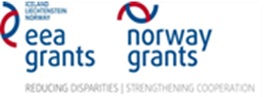 Образец №16Д Е К Л А Р А Ц И Яотносно осигуряване на техническа поддръжкаДолуподписаният/ата___________________________________________________(собствено, бащино и фамилно име)с ЕГН__________, лична карта №____________, издадена на ______от МВР гр._________, с постоянен адрес:________________________________, в качеството си на ___________ на __________________ със седалище и адрес на управление гр.______________________, вписано в Търговския регистър с ЕИК ___________,тел.: ___________, факс: ___________ и адрес за кореспонденция: ____________________,В случай, че бъда избран за изпълнител по обществена поръчка с предмет: „Разработване на модел на уеб-базиран имунизационен регистър (уеб-базирана високо-сигурна информационна система), пилотното му внедряване в две ОПЛ-практики и РЗИ в избрана област на страната, както и в НЦЗПБ и МЗ и обучение за работа с модела“ по Проект № BG 07-PDPC 02 от 26.11.2014 г. „Подобряване надзора на ваксинопредотвратимите заболявания: разработване на модел на уеб-базиран имунизационен регистър“, финансиран по програма BG 07 „Инициативи за обществено здраве" чрез финансовата подкрепа на Норвежкия финансов механизъм 2009-2014г. и Финансовия механизъм на Европейското икономическо пространство 2009-2014 г.Декларирам, че ще осигуря за своя сметка:техническата поддръжка на модела на уеб-базиран ИР за срок от 5г., считано от датата на приключване на дейностите;поддържане и актуализиране на приложението, осигуряващо промени в приложния софтуер;отстраняване на открити грешки в приложението.;в рамките на определения срок отстраняване на откритите грешки;в случай на необходимост, промени в структурата на модела на ИР, актуализиране на версии, номенклатури и други промени, които не водят до промяна на функционалности;промени в софтуера във връзка с настъпили нормативни промени и/или изисквания на участниците в координационния процес, които не са свързани с нови функционалности;онсултации на Възложителя по грешки и проблеми с приложния софтуер на системата.Подпис: ......................................................(лице/лица, които представляват или са упълномощени да подписват от името на участника)Дата: .........................................                            *Поставя се в плик №1!